 16+ВЕСТИ СЕЛЬСКОГО ПОСЕЛЕНИЯ МОКШАВыпуск № 7(557) от 27.03.2024г.Печатное средство массовой информации сельского поселения Мокша муниципального района  Большеглушицкий Самарской области - газетаОФИЦИАЛЬНОЕ ОПУБЛИКОВАНИЕ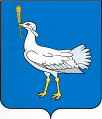 СОБРАНИЕ ПРЕДСТАВИТЕЛЕЙ                                                                              сельского поселения Мокша                                                                 муниципального района Большеглушицкий                                                               Самарской области                                                                                                        четвёртого созываРЕШЕНИЕ                                                                                                                                         №  171 от 25 марта 2024 годаОб утверждении Порядка увольнения (освобождения от должности) лиц, замещающих муниципальные должности сельского поселения Мокша  муниципального района Большеглушицкий Самарской области,                                  в связи с утратой доверияВ соответствии со статьей 13.1 Федерального закона от 25 декабря 2008 года N 273-ФЗ «О противодействии коррупции», Федеральным законом от 07 мая 2013       № 79-ФЗ «О запрете отдельным категориям лиц открывать и иметь счета (вклады), хранить наличные денежные средства и ценности в иностранных банках, расположенных за пределами территории Российской Федерации, владеть и (или) пользоваться иностранными финансовыми инструментами», руководствуясь Уставом сельского поселения Мокша  муниципального района Большеглушицкий Самарской области, Собрание представителей сельского поселения Мокша  муниципального района Большеглушицкий Самарской области Р Е Ш И Л О:Утвердить прилагаемый Порядок увольнения (освобождения от должности) лиц, замещающих муниципальные должности сельского поселения Мокша  муниципального района Большеглушицкий Самарской области, в связи с утратой доверия.Направить настоящее Решение главе сельского поселения Мокша  муниципального района Большеглушицкий Самарской области для подписания и официального  опубликования.Настоящее Решение вступает в силу после его официального опубликования. к Решению Собрания представителейсельского поселения Мокша муниципального района Большеглушицкий Самарской области «Об утверждении Порядка увольнения (освобождения от должности) лиц, замещающих муниципальные должности сельского поселения Мокша муниципального района Большеглушицкий Самарской области,в связи с утратой доверия»от 25 марта  2024 года  № 171Порядок увольнения (освобождения от должности) лиц, замещающих муниципальные должности сельского поселения Мокша  муниципального района Большеглушицкий Самарской области,   в связи с утратой доверия(далее-Порядок)1. Настоящий Порядок увольнения (освобождения от должности) лиц, замещающих муниципальные должности сельского поселения Мокша  муниципального района Большеглушицкий Самарской области, в связи с утратой доверия подготовлен в соответствии со статьей 13.1 Федерального закона  от 25 декабря 2008 года № 273-ФЗ «О противодействии коррупции» (далее – Федеральный закон № 273-ФЗ), Федеральным законом от 07 мая 2013 № 79-ФЗ «О запрете отдельным категориям лиц открывать и иметь счета (вклады), хранить наличные денежные средства и ценности в иностранных банках, расположенных за пределами территории Российской Федерации, владеть и (или) пользоваться иностранными финансовыми инструментами» (далее – Федеральный закон               № 79-ФЗ), Уставом сельского поселения Мокша  муниципального района Большеглушицкий Самарской области.2. К лицам, замещающим муниципальные должности сельского поселения Мокша  муниципального района Большеглушицкий Самарской области, на которых распространяется настоящий Порядок, относятся глава сельского поселения Мокша  муниципального района Большеглушицкий Самарской области, (далее-лицо, замещающее муниципальную должность).3. Лицо, замещающее муниципальную должность, подлежит увольнению (освобождению от должности) в связи с утратой доверия 
в случаях, предусмотренных статьей 13.1. Федерального закона № 273-ФЗ, статьей 10 Федерального закона № 79-ФЗ, а именно:1) непринятия мер по предотвращению и (или) урегулированию конфликта интересов, стороной которого является лицо, замещающее муниципальную должность, за исключением случаев, установленных федеральными законами;2) непредставления сведений о своих доходах, об имуществе 
и обязательствах имущественного характера, а также о доходах, 
об имуществе и обязательствах имущественного характера своих супруги (супруга) и несовершеннолетних детей, представления заведомо неполных сведений, за исключением случаев, установленных федеральными законами, либо  представления заведомо недостоверных сведений, если иное не установлено федеральными законами;3) участия на платной основе в деятельности органа управления коммерческой организации, за исключением случаев, установленных федеральным законом;4) осуществления предпринимательской деятельности;5) вхождения в состав органов управления, попечительских 
или наблюдательных советов, иных органов иностранных некоммерческих неправительственных организаций и действующих на территории Российской Федерации их структурных подразделений, если иное 
не предусмотрено международным договором Российской Федерации 
или законодательством Российской Федерации;6) непринятия мер по предотвращению и (или) урегулированию конфликта интересов, стороной которого является лицо, подчиненное лицу, замещающему муниципальную должность, если о возникновении у подчиненного лица личной заинтересованности, которая приводит или может привести к конфликту интересов, лицу, замещающему муниципальную должность, было известно, за исключением случаев, установленных федеральными законами;7) несоблюдения лицом, замещающим муниципальную должность, его супругой (супругом) и (или) несовершеннолетними детьми запрета открывать и иметь счета (вклады), хранить наличные денежные средства и ценности в иностранных банках, расположенных за пределами территории Российской Федерации, владеть и (или) пользоваться иностранными финансовыми инструментами.4. Увольнение (освобождение от должности) лица, замещающего муниципальную должность, в связи с утратой доверия осуществляется 
на основании решения Собрания представителей сельского поселения Мокша  муниципального района Большеглушицкий Самарской области (далее-Собрание представителей), принимаемого по результатам проведенной проверки.Проверка в целях решения вопроса о применении в отношении лица, замещающего муниципальную должность, увольнения (освобождения 
от должности) в связи с утратой доверия по основаниям, указанным 
в подпунктах 1 и 6 пункта 3 настоящего Порядка, осуществляется 
в порядке, установленном Решением Собрания представителей сельского поселения Мокша  муниципального района Большеглушицкий Самарской области от 03.10.2022 № 94 «Об утверждении Положения о комиссии по местному самоуправлению, нормотворчеству и депутатской этике Собрания представителей сельского поселения Мокша  муниципального района Большеглушицкий Самарской области».Проверка в целях решения вопроса о применении в отношении лица, замещающего муниципальную должность, увольнения (освобождения 
от должности) в связи с утратой доверия, по основаниям, указанным 
в подпунктах 2, 7 пункта 3  настоящего Порядка, осуществляется в порядке, установленном статьей 13.1 Закона Самарской области от 10 марта 2009 года № 23-ГД «О противодействии коррупции в Самарской области».Проверка, предусмотренная подпунктами 3, 4 и 5 пункта 3 настоящего Порядка, осуществляется председателем Собрания представителей в рамках имеющихся полномочий путем направления соответствующих запросов (кроме запросов, касающихся оперативно-розыскной деятельности или ее результатов) в органы прокуратуры, государственные органы Самарской области, территориальные органы федеральных органов исполнительной власти, органы местного самоуправления, 
на предприятия, в учреждения, организации и общественные объединения об имеющихся у них сведениях.5. При принятии решения об увольнении (освобождении 
от должности) лица, замещающего муниципальную должность, учитываются характер совершенного лицом, замещающим муниципальную должность, деяния, его тяжесть, обстоятельства, при которых оно совершено, соблюдение лицом, замещающим муниципальную должность, других ограничений и запретов, требований о предотвращении или об урегулировании конфликта интересов 
и исполнение им обязанностей, установленных в целях противодействия коррупции, а также предшествующие результаты исполнения лицом, замещающим муниципальную должность, своих должностных обязанностей.6. Решение об увольнении (освобождении от должности) лица, замещающего муниципальную должность, в связи с утратой доверия принимается не позднее одного месяца со дня поступления в орган местного самоуправления сельского поселения Мокша  муниципального района Большеглушицкий Самарской области (далее-орган местного самоуправления), в котором лицо замещает муниципальную должность, информации о совершении лицом, замещающим муниципальную должность, деяния, предусмотренного пунктом 3 настоящего Порядка, не считая периода временной нетрудоспособности лица, замещающего муниципальную должность, пребывания его в отпуске, других случаев его отсутствия на службе по уважительным причинам, а также времени проведения проверки, предусмотренной пунктом 4 настоящего Порядка, и рассмотрения ее материалов Собранием представителей.При этом решение об увольнении (освобождении от должности) лица, замещающего муниципальную должность, должно быть принято 
не позднее шести месяцев со дня поступления в орган местного самоуправления, в котором лицо замещает муниципальную должность, информации о совершении лицом, замещающим муниципальную должность, деяния, предусмотренного пунктом 3 настоящего Порядка.7. В решении об увольнении (освобождении от должности) в связи 
с утратой доверия лица, замещающего муниципальную должность, 
в качестве основания увольнения (освобождения от должности) указывается соответствующий случай, предусмотренный статьей 13.1 Федерального закона         № 273-ФЗ или статьей 10 Федерального закона № 79-ФЗ, и мотивы принятия решения.В случае неустановления факта совершения лицом, замещающим муниципальную должность, деяния, предусмотренного подпунктами  1, 3 - 7 пункта 3 настоящего Порядка, принимается решение об отказе в увольнении (освобождении от должности) лица, замещающего муниципальную должность, в связи с утратой доверия, в котором указываются мотивы принятия решения.Копия решения, предусмотренного настоящим пунктом, вручается лицу, замещающему муниципальную должность, в течение пяти дней 
со дня его принятия.8. Сведения о применении к лицу, замещающему муниципальную должность, взыскания в виде увольнения (освобождения от должности) 
в связи с утратой доверия за совершение коррупционного правонарушения включаются органом местного самоуправления, в котором это лицо замещало соответствующую должность, в реестр лиц, уволенных в связи 
с утратой доверия, предусмотренный статьей 15 Федерального закона 
№ 273-ФЗ.9. Лицо, замещающее муниципальную должность, вправе обжаловать решение об увольнении (освобождении от должности) в связи с утратой доверия в суд в порядке, установленном законодательством Российской Федерации.АДМИНИСТРАЦИЯСЕЛЬСКОГО ПОСЕЛЕНИЯМОКШАМУНИЦИПАЛЬНОГО районаБОЛЬШЕГЛУШИЦКИЙСАМАРСКОЙ ОБЛАСТИПОСТАНОВЛЕНИЕот 27 марта  2024 года № 29с.Мокша      О комиссии по соблюдению требований к служебному поведению муниципальных служащих и урегулированию конфликта интересов в администрации сельского поселения Мокша муниципального района Большеглушицкий Самарской областиВ соответствии с Федеральным законом от 25.12.2008 N 273-ФЗ «О противодействии коррупции», Указом Президента Российской Федерации от 01.07.2010 г. N 821 «О комиссиях по соблюдению требований к служебному поведению федеральных государственных служащих и урегулированию конфликта интересов», Уставом сельского поселения Мокша муниципального района Большеглушицкий Самарской области, ПОСТАНОВЛЯЮ:1. Утвердить Положение о комиссии по соблюдению требований к служебному поведению муниципальных служащих и урегулированию конфликта интересов в администрации сельского поселения Мокша муниципального района Большеглушицкий Самарской области (Приложение №1).2. Утвердить состав комиссии по соблюдению требований к служебному поведению муниципальных служащих и урегулированию конфликта интересов в администрации сельского поселения Мокша муниципального района Большеглушицкий Самарской области (Приложение №2).3. Со дня вступления в силу настоящего постановления признать утратившими силу:постановление главы сельского поселения Мокша муниципального района Большеглушицкий Самарской области от 17.11.2021 г. № 90 «О комиссии по соблюдению требований к служебному поведению муниципальных служащих и урегулированию конфликта интересов в администрации сельского поселения Мокша муниципального района Большеглушицкий Самарской области»;  постановление главы сельского поселения Мокша муниципального района Большеглушицкий Самарской области от 12.05.2022 г. № 39 «О внесении изменения в постановление главы сельского поселения Мокша муниципального района Большеглушицкий Самарской области от 17.11.2021 г. № 90 «О комиссии по соблюдению требований к служебному поведению муниципальных служащих и урегулированию конфликта интересов в администрации сельского поселения Мокша муниципального района Большеглушицкий  Самарской области»;   постановление главы сельского поселения Мокша муниципального района Большеглушицкий Самарской области от 08.02.2024 г. № 11 «О внесении изменения в постановление главы сельского поселения Мокша муниципального района Большеглушицкий Самарской области от 17.11.2021 г. № 90 «О комиссии по соблюдению требований к служебному поведению муниципальных служащих и урегулированию конфликта интересов в администрации сельского поселения Мокша муниципального района Большеглушицкий  Самарской области»;4. Настоящее постановление вступает в силу со дня его подписания.  Глава сельского поселения Мокша муниципального района Большеглушицкий Самарской области	                        	                                    О.А.ДевяткинПриложение 1 к постановлению главысельского поселения Мокшамуниципального района Большеглушицкий Самарской области«О комиссии по соблюдению требований к служебному поведениюмуниципальных служащих и урегулированию конфликта интересов в администрации сельского поселения Мокша   муниципального района Большеглушицкий Самарской области»от «27» марта 2024 года № 29  ПОЛОЖЕНИЕО КОМИССИИ ПО СОБЛЮДЕНИЮ ТРЕБОВАНИЙ К СЛУЖЕБНОМУ ПОВЕДЕНИЮ  МУНИЦИПАЛЬНЫХ СЛУЖАЩИХ И УРЕГУЛИРОВАНИЮ КОНФЛИКТА ИНТЕРЕСОВ  В АДМИНИСТРАЦИИ СЕЛЬСКОГО ПОСЕЛЕНИЯ МОКША МУНИЦИПАЛЬНОГО РАЙОНА БОЛЬШЕГЛУШИЦКИЙ САМАРСКОЙ ОБЛАСТИ
1. Настоящим Положением определяется порядок формирования и деятельности комиссии по соблюдению требований к служебному поведению муниципальных служащих и урегулированию конфликта интересов в администрации сельского поселения Мокша муниципального района Большеглушицкий Самарской области (далее – комиссия, администрация сельского поселения соответственно).2. Комиссия в своей деятельности руководствуется Конституцией Российской Федерации, законодательством Российской Федерации и Самарской области, муниципальными правовыми актами сельского поселения Мокша муниципального района Большеглушицкий Самарской области и настоящим Положением.3. Основной задачей комиссии является содействие администрации сельского поселения:а) в обеспечении соблюдения муниципальными служащими администрации сельского поселения (далее -  служащие), ограничений и запретов, требований о предотвращении или урегулировании конфликта интересов, исполнения обязанностей, установленных Федеральным законом от 25 декабря 2008 г. № 273-ФЗ "О противодействии коррупции", другими федеральными законами в целях противодействия коррупции (далее - требования к служебному поведению и (или) требования об урегулировании конфликта интересов);б) в осуществлении в администрации сельского поселения мер по предупреждению коррупции.4. Комиссия образуется постановлением главы поселения. Указанным актом утверждаются состав комиссии и порядок ее работы.В состав комиссии входят председатель комиссии, его заместитель, секретарь и члены комиссии. Все члены комиссии при принятии решений обладают равными правами. В отсутствие председателя комиссии его обязанности исполняет заместитель председателя комиссии.5. В состав комиссии включаются:1) представители общественного совета при главе поселения;2) представители общественных организаций, созданных в сельском поселении Мокша муниципального района Большеглушицкий Самарской области;3) представители научных организаций и образовательных учреждений среднего, высшего и дополнительного профессионального образования, деятельность которых связана с государственной службой.6. Все члены комиссии допускаются к персональным данным служащего в объеме, необходимом для рассмотрения вопроса.7. Число членов комиссии, не замещающих должности муниципальной службы в администрации сельского поселения, должно составлять не менее одной четверти от общего числа членов комиссии.8. Состав комиссии формируется таким образом, чтобы исключить возможность возникновения конфликта интересов, который мог бы повлиять на принимаемые комиссией решения.9. В заседаниях комиссии с правом совещательного голоса участвуют:а) непосредственный руководитель служащего, в отношении которого комиссией рассматривается вопрос о соблюдении требований к служебному поведению и (или) требований об урегулировании конфликта интересов;б) другие служащие, замещающие должности муниципальной службы в администрации сельского поселения, специалисты, которые могут дать пояснения по вопросам муниципальной службы и вопросам, рассматриваемым комиссией; должностные лица других государственных органов, органов местного самоуправления; представители заинтересованных организаций; представитель служащего, в отношении которого комиссией рассматривается вопрос о соблюдении требований к служебному поведению и (или) требований об урегулировании конфликта интересов, - по решению председателя комиссии, принимаемому в каждом конкретном случае отдельно не менее чем за три дня до дня заседания комиссии на основании ходатайства служащего, в отношении которого комиссией рассматривается этот вопрос, или любого члена комиссии.10. Заседание комиссии считается правомочным, если на нем присутствует не менее двух третей от общего числа членов комиссии. Проведение заседаний с участием только членов комиссии, замещающих должности муниципальной службы в администрации сельского поселения, недопустимо.11. При возникновении прямой или косвенной личной заинтересованности члена комиссии, которая может привести к конфликту интересов при рассмотрении вопроса, включенного в повестку дня заседания комиссии, он обязан до начала заседания заявить об этом. В таком случае соответствующий член комиссии не принимает участия в рассмотрении указанного вопроса.12. Основаниями для проведения заседания комиссии являются:а) представление главой поселения в соответствии с Положением о проверке достоверности и полноты сведений, представляемых гражданами, претендующими на замещение должностей муниципальной службы, и муниципальными служащими администрации сельского поселения Мокша муниципального района Большеглушицкий Самарской области, и соблюдении муниципальными служащими требований к служебному поведению, утвержденным постановлением администрации поселения, материалов проверки, свидетельствующих:о представлении гражданами, претендующими на замещение должностей муниципальной службы в администрации поселения, и служащими, замещающими должности муниципальной службы в администрации поселения, включенных в перечень должностей муниципальной службы сельского поселения Мокша муниципального района Большеглушицкий Самарской области, при назначении на которые граждане и при замещении которых служащие обязаны представлять сведения о своих доходах, об имуществе и обязательствах имущественного характера, а также сведения о доходах, об имуществе и обязательствах имущественного характера своих супруги (супруга) и несовершеннолетних детей, утвержденный постановлением администрации сельского поселения, недостоверных или неполных сведений о своих доходах, об имуществе и обязательствах имущественного характера, а также недостоверных или неполных сведений о доходах, об имуществе и обязательствах имущественного характера своих супруги (супруга) и несовершеннолетних детей (далее - сведения о доходах, об имуществе и обязательствах имущественного характера);о несоблюдении служащим требований к служебному поведению и (или) требований об урегулировании конфликта интересов;б) поступившее должностному лицу администрации сельского поселения, ответственному за профилактику коррупционных и иных правонарушений:обращение гражданина, замещавшего в администрации сельского поселения должность муниципальной службы, включенную в перечень должностей муниципальной службы сельского поселения Мокша  муниципального района Большеглушицкий Самарской области, предусмотренных статьей 12 Федерального закона от 25.12.2008 г. №273-ФЗ «О противодействии коррупции», утвержденный Решением Собрания представителей сельского поселения Мокша муниципального района Большеглушицкий Самарской области, о даче согласия на замещение должности в коммерческой или некоммерческой организации либо на выполнение работы на условиях гражданско-правового договора в коммерческой или некоммерческой организации, если отдельные функции по муниципальному управлению этой организацией входили в его должностные (служебные) обязанности, до истечения двух лет со дня увольнения с муниципальной службы;заявление, служащего о невозможности по объективным причинам представить сведения о доходах, об имуществе и обязательствах имущественного характера своих супруги (супруга) и несовершеннолетних детей;уведомление служащего о возникновении личной заинтересованности при исполнении должностных обязанностей, которая приводит или может привести к конфликту интересов;в) представление главы поселения или любого члена комиссии, касающееся обеспечения соблюдения главой поселения, служащим требований к служебному поведению и (или) требований об урегулировании конфликта интересов либо осуществления в администрации сельского поселения мер по предупреждению коррупции;г) представление главой поселения материалов проверки, свидетельствующих о представлении служащим недостоверных или неполных сведений, предусмотренных частью 1 статьи 3 Федерального закона от 3 декабря 2012 г. № 230-ФЗ "О контроле за соответствием расходов лиц, замещающих государственные должности, и иных лиц их доходам" (далее - Федеральный закон "О контроле за соответствием расходов лиц, замещающих государственные должности, и иных лиц их доходам");д) поступившее в соответствии с частью 4 статьи 12 Федерального закона от 25 декабря 2008 г. № 273-ФЗ "О противодействии коррупции" и статьей 64.1 Трудового кодекса Российской Федерации в администрацию сельского поселения уведомление коммерческой или некоммерческой организации о заключении с гражданином, замещавшим должность муниципальной службы в администрации сельского поселения трудового или гражданско-правового договора на выполнение работ (оказание услуг), если отдельные функции муниципального управления данной организацией входили в его должностные (служебные) обязанности, исполняемые во время замещения должности в администрации сельского поселения при условии, что указанному гражданину комиссией ранее было отказано во вступлении в трудовые и гражданско-правовые отношения с данной организацией или что вопрос о даче согласия такому гражданину на замещение им должности в коммерческой или некоммерческой организации либо на выполнение им работы на условиях гражданско-правового договора в коммерческой или некоммерческой организации комиссией не рассматривался;е) уведомление служащего о возникновении не зависящих от него обстоятельств, препятствующих соблюдению требований к служебному поведению и (или) требований об урегулировании конфликта интересов.13. Комиссия не рассматривает сообщения о преступлениях и административных правонарушениях, а также анонимные обращения, не проводит проверки по фактам нарушения служебной дисциплины.13.1. Обращение, указанное в абзаце втором подпункта "б" пункта 12 настоящего Положения, подается гражданином, замещавшим должность муниципальной службы в администрации сельского поселения, должностному лицу администрации сельского поселения, ответственному за профилактику коррупционных и иных правонарушений. В обращении указываются: фамилия, имя, отчество гражданина, дата его рождения, адрес места жительства, замещаемые должности в течение последних двух лет до дня увольнения с муниципальной службы, наименование, местонахождение коммерческой или некоммерческой организации, характер ее деятельности, должностные (служебные) обязанности, исполняемые гражданином во время замещения им должности муниципальной службы, функции по муниципальному управлению в отношении коммерческой или некоммерческой организации, вид договора (трудовой или гражданско-правовой), предполагаемый срок его действия, сумма оплаты за выполнение (оказание) по договору работ (услуг). Должностное  лицо администрации сельского поселения, ответственное за профилактику коррупционных и иных правонарушений осуществляет  рассмотрение обращения, по результатам которого подготавливается мотивированное заключение по существу обращения с учетом требований статьи 12 Федерального закона от 25 декабря 2008 г. N 273-ФЗ "О противодействии коррупции".13.2. Обращение, указанное в абзаце втором подпункта "б" пункта 12 настоящего Положения, может быть подано служащим, планирующим свое увольнение с муниципальной службы, и подлежит рассмотрению комиссией в соответствии с настоящим Положением.13.3. Уведомление, указанное в подпункте "д" пункта 12 настоящего Положения, рассматривается должностным лицом администрации сельского поселения, ответственным за профилактику коррупционных и иных правонарушений в администрации сельского поселения, которое осуществляет подготовку мотивированного заключения о соблюдении гражданином, замещавшим должность муниципальной службы в администрации района или структурном подразделении администрации района, наделенном правами юридического лица, требований статьи 12 Федерального закона от 25 декабря 2008 г. N 273-ФЗ "О противодействии коррупции". 13.4. Уведомления, указанные в абзаце четвертом подпункта «б» и подпункте «е» пункта 12 настоящего Положения, рассматриваются должностным лицом администрации сельского поселения, которое осуществляет подготовку мотивированного заключения по результатам рассмотрения уведомлений.13.5. При подготовке мотивированного заключения по результатам рассмотрения обращения, указанного в абзаце втором подпункта «б» пункта 12 настоящего Положения, или уведомлений, указанных в абзаце четвертом подпункта «б» и подпунктах «д» и «е» пункта 12 настоящего Положения, должностное лицо администрации сельского поселения, ответственное за профилактику коррупционных и иных правонарушений имеет право проводить собеседование со служащим, представившими обращение или уведомление, получать от него письменные пояснения, а глава поселения может направлять в установленном порядке запросы в государственные органы, органы местного самоуправления и заинтересованные организации. Обращение или уведомление, а также заключение и другие материалы в течение семи рабочих дней со дня поступления обращения или уведомления представляются председателю комиссии. В случае направления запросов обращение или уведомление, а также заключение и другие материалы представляются председателю комиссии в течение 45 дней со дня поступления обращения или уведомления. Указанный срок может быть продлен, но не более чем на 30 дней.13.6. Мотивированные заключения, предусмотренные пунктами 13.1, 13.3 и 13.4 настоящего Положения, должны содержать:а) информацию, изложенную в обращениях или уведомлениях, указанных в абзацах втором и пятом подпункта "б" и подпунктах "д" и "е" пункта 12 настоящего Положения;б) информацию, полученную от государственных органов, органов местного самоуправления и заинтересованных организаций на основании запросов;в) мотивированный вывод по результатам предварительного рассмотрения обращений и уведомлений, указанных в абзацах втором и четвертом подпункта «б», подпунктах «д» и «е» пункта 12 настоящего Положения, а также рекомендации для принятия одного из решений в соответствии с пунктами 20, 21.2, 21.3, 22.1 настоящего Положения или иного решения.14. Председатель комиссии при поступлении к нему информации, содержащей основания для проведения заседания комиссии:а) в 10-дневный срок назначает дату заседания комиссии. При этом дата заседания комиссии не может быть назначена позднее 20 дней со дня поступления указанной информации, за исключением случаев, предусмотренных пунктами 14.1 и 14.2 настоящего Положения;б) организует ознакомление служащего, в отношении которого комиссией рассматривается вопрос о соблюдении требований к служебному поведению и (или) требований об урегулировании конфликта интересов, его представителя, членов комиссии и других лиц, участвующих в заседании комиссии, с информацией, поступившей должностному лицу администрации сельского поселения, ответственному за профилактику коррупционных и иных правонарушений, и с результатами ее проверки;в) рассматривает ходатайства о приглашении на заседание комиссии лиц, указанных в подпункте "б" пункта 9 настоящего Положения, принимает решение об их удовлетворении (об отказе в удовлетворении) и о рассмотрении (об отказе в рассмотрении) в ходе заседания комиссии дополнительных материалов.14.1. Заседание комиссии по рассмотрению заявлений, указанных в абзаце третьем   подпункта "б" пункта 12 настоящего Положения, как правило, проводится не позднее одного месяца со дня истечения срока, установленного для представления сведений о доходах, об имуществе и обязательствах имущественного характера.14.2. Уведомления, указанные в подпунктах «д» и «е» пункта 12 настоящего Положения, рассматриваются на очередном (плановом) заседании комиссии.15. Заседание комиссии проводится, как правило, в присутствии служащего, в отношении которых рассматривается вопрос о соблюдении требований к служебному поведению и (или) требований об урегулировании конфликта интересов, или гражданина, замещавшего должность муниципальной службы в администрации сельского поселения. О намерении лично присутствовать на заседании комиссии служащий или гражданин указывает в обращении, заявлении или уведомлении, представляемых в соответствии с подпунктами «б» и «е» пункта 12 настоящего Положения.15.1. Заседания комиссии могут проводиться в отсутствие служащего или гражданина в случае:а) если в обращении, заявлении или уведомлении, предусмотренных подпунктами «б» и «е» пункта 12 настоящего Положения, не содержится указания о намерении служащего или гражданина лично присутствовать на заседании комиссии;б) если служащий или гражданин, намеревающиеся лично присутствовать на заседании комиссии и надлежащим образом извещенные о времени и месте его проведения, не явились на заседание комиссии.16. На заседании комиссии заслушиваются пояснения служащего или гражданина, замещавшего должность муниципальной службы в администрации сельского поселения рассматриваются материалы по существу вынесенных на данное заседание вопросов, а также дополнительные материалы.17. Члены комиссии и лица, участвовавшие в ее заседании, не вправе разглашать сведения, ставшие им известными в ходе работы комиссии.18. По итогам рассмотрения вопросов, указанных в абзаце втором подпункта "а" и абзаце втором подпункта "е" пункта 12 настоящего Положения, комиссия принимает одно из следующих решений:а) установить, что представленные служащим сведения о доходах, об имуществе и обязательствах имущественного характера являются достоверными и полными;б) установить, что представленные служащим сведения о доходах, об имуществе и обязательствах имущественного характера являются недостоверными и (или) неполными. В этом случае комиссия рекомендует главе поселения применить конкретную меру ответственности.19. По итогам рассмотрения вопроса, указанного в абзаце третьем подпункта "а"  пункта 12 настоящего Положения, комиссия принимает одно из следующих решений:а) установить, что служащий соблюдал требования к служебному поведению и (или) требования об урегулировании конфликта интересов;б) установить, что служащий не соблюдал требования к служебному поведению и (или) требования об урегулировании конфликта интересов. В этом случае комиссия рекомендует главе поселения указать на недопустимость нарушения требований к служебному поведению и (или) требований об урегулировании конфликта интересов либо применить конкретную меру ответственности.20. По итогам рассмотрения вопроса, указанного в абзаце втором подпункта "б" пункта 12 настоящего Положения, комиссия принимает одно из следующих решений:а) дать гражданину согласие на замещение должности в коммерческой или некоммерческой организации либо на выполнение работы на условиях гражданско-правового договора в коммерческой или некоммерческой организации, если отдельные функции по муниципальному управлению этой организацией входили в его должностные (служебные) обязанности;б) отказать гражданину в замещении должности в коммерческой или некоммерческой организации либо в выполнении работы на условиях гражданско-правового договора в коммерческой или некоммерческой организации, если отдельные функции по муниципальному управлению этой организацией входили в его должностные (служебные) обязанности, и мотивировать свой отказ.21. По итогам рассмотрения вопроса, указанного в абзаце третьем подпункта "б" пункта 12 настоящего Положения, комиссия принимает одно из следующих решений:а) признать, что причина непредставления служащим сведений о доходах, об имуществе и обязательствах имущественного характера своих супруги (супруга) и несовершеннолетних детей является объективной и уважительной;б) признать, что причина непредставления служащим сведений о доходах, об имуществе и обязательствах имущественного характера своих супруги (супруга) и несовершеннолетних детей не является уважительной. В этом случае комиссия рекомендует служащему принять меры по представлению указанных сведений;в) признать, что причина непредставления служащим сведений о доходах, об имуществе и обязательствах имущественного характера своих супруги (супруга) и несовершеннолетних детей необъективна и является способом уклонения от представления указанных сведений. В этом случае комиссия рекомендует главе поселения, применить конкретную меру ответственности.21.1. По итогам рассмотрения вопроса, указанного в подпункте "г" пункта 12 настоящего Положения, комиссия принимает одно из следующих решений:а) признать, что сведения, представленные служащим в соответствии с частью 1 статьи 3 Федерального закона "О контроле за соответствием расходов лиц, замещающих государственные должности, и иных лиц их доходам", являются достоверными и полными;б) признать, что сведения, представленные служащим в соответствии с частью 1 статьи 3 Федерального закона "О контроле за соответствием расходов лиц, замещающих государственные должности, и иных лиц их доходам", являются недостоверными и (или) неполными. В этом случае комиссия рекомендует главе поселения, применить конкретную меру ответственности и (или) направить материалы, полученные в результате осуществления контроля за расходами, в органы прокуратуры и (или) иные государственные органы в соответствии с их компетенцией.21.2. По итогам рассмотрения вопроса, указанного в абзаце четвертом подпункта «б» пункта 12 настоящего Положения, комиссия принимает одно из следующих решений:а) признать, что при исполнении служащим должностных обязанностей конфликт интересов отсутствует;б) признать, что при исполнении служащим должностных обязанностей личная заинтересованность приводит или может привести к конфликту интересов. В этом случае комиссия рекомендует служащему и (или) главе поселения принять меры по урегулированию конфликта интересов или по недопущению его возникновения;в) признать, что служащий не соблюдал требования об урегулировании конфликта интересов. В этом случае комиссия рекомендует главе поселения применить конкретную меру ответственности.21.3. По итогам рассмотрения вопроса, указанного в подпункте «е» пункта 12 настоящего Положения, комиссия принимает одно из следующих решений:а) признать наличие причинно-следственной связи между возникновением не зависящих от служащего обстоятельств и невозможностью соблюдения им требований к служебному поведению и (или) требований об урегулировании конфликта интересов;б) признать отсутствие причинно-следственной связи между возникновением не зависящих от служащего обстоятельств и невозможностью соблюдения им требований к служебному поведению и (или) требований об урегулировании конфликта интересов.22. По итогам рассмотрения вопросов, указанных в подпунктах «а», «б», «г», «д» и «е» пункта 12 настоящего Положения, и при наличии к тому оснований комиссия может принять иное решение, чем это предусмотрено пунктами 18-21.3 и 22.1 настоящего Положения. Основания и мотивы принятия такого решения должны быть отражены в протоколе заседания комиссии.22.1. По итогам рассмотрения вопроса, указанного в подпункте "д" пункта 12 настоящего Положения, комиссия принимает в отношении гражданина, замещавшего должность муниципальной службы в администрации сельского поселения, одно из следующих решений:а) дать согласие на замещение им должности в коммерческой или некоммерческой организации либо на выполнение работы на условиях гражданско-правового договора в коммерческой или некоммерческой организации, если отдельные функции по муниципальному управлению этой организацией входили в его должностные (служебные) обязанности;б) установить, что замещение им на условиях трудового договора должности в коммерческой или некоммерческой организации и (или) выполнение в коммерческой или некоммерческой организации работ (оказание услуг) нарушают требования статьи 12 Федерального закона от 25 декабря 2008 г. № 273-ФЗ «О противодействии коррупции». В этом случае комиссия рекомендует главе поселения проинформировать об указанных обстоятельствах органы прокуратуры и уведомившую организацию.23. По итогам рассмотрения вопроса, предусмотренного подпунктом «в» пункта 12 настоящего Положения, комиссия принимает соответствующее решение.24. Для исполнения решений комиссии могут быть подготовлены проекты муниципальных правовых актов сельского поселения Мокша муниципального района Большеглушицкий Самарской области, решений или поручений главы поселения, которые в установленном порядке представляются на рассмотрение главе поселения.25. Решения комиссии по вопросам, указанным в пункте 12 настоящего Положения, принимаются тайным голосованием (если комиссия не примет иное решение) простым большинством голосов присутствующих на заседании членов комиссии.26. Решения комиссии оформляются протоколами, которые подписывают члены комиссии, принимавшие участие в ее заседании. Решения комиссии, за исключением решения, принимаемого по итогам рассмотрения вопроса, указанного в абзаце втором подпункта «б» пункта 12 настоящего Положения, для главы поселения носят рекомендательный характер. Решение, принимаемое по итогам рассмотрения вопроса, указанного в абзаце втором подпункта «б» пункта 12 настоящего Положения, носит обязательный характер.27. В протоколе заседания комиссии указываются:а) дата заседания комиссии, фамилии, имена, отчества членов комиссии и других лиц, присутствующих на заседании;б) формулировка каждого из рассматриваемых на заседании комиссии вопросов с указанием фамилии, имени, отчества, должности служащего, в отношении которого рассматривается вопрос о соблюдении требований к служебному поведению и (или) требований об урегулировании конфликта интересов;в) предъявляемые к служащему претензии, материалы, на которых они основываются;г) содержание пояснений служащего и других лиц по существу предъявляемых претензий;д) фамилии, имена, отчества выступивших на заседании лиц и краткое изложение их выступлений;е) источник информации, содержащей основания для проведения заседания комиссии, дата поступления информации в администрацию сельского поселения;ж) другие сведения;з) результаты голосования;и) решение и обоснование его принятия.28. Член комиссии, несогласный с ее решением, вправе в письменной форме изложить свое мнение, которое подлежит обязательному приобщению к протоколу заседания комиссии и с которым должен быть ознакомлен служащий.29. Копии протокола заседания комиссии в 7-дневный срок со дня заседания направляются главе поселения полностью или в виде выписок из него - служащему, а также по решению комиссии - иным заинтересованным лицам.30. Глава поселения, обязан рассмотреть протокол заседания комиссии и вправе учесть в пределах своей компетенции содержащиеся в нем рекомендации при принятии решения о применении к служащему мер ответственности, предусмотренных нормативными правовыми актами Российской Федерации, а также по иным вопросам организации противодействия коррупции. О рассмотрении рекомендаций комиссии и принятом решении глава поселения, в письменной форме уведомляет комиссию в месячный срок со дня поступления к нему протокола заседания комиссии. Решение главы поселения оглашается на ближайшем заседании комиссии и принимается к сведению без обсуждения.31. В случае установления комиссией признаков дисциплинарного проступка в действиях (бездействии) служащего информация об этом представляется главе поселения  для решения вопроса о применении к служащему мер ответственности, предусмотренных нормативными правовыми актами Российской Федерации.32. В случае установления комиссией факта совершения служащим действия (факта бездействия), содержащего признаки административного правонарушения или состава преступления, председатель комиссии обязан передать информацию о совершении указанного действия (бездействии) и подтверждающие такой факт документы в правоприменительные органы в 3-дневный срок, а при необходимости - немедленно.33. Копия протокола заседания комиссии или выписка из него приобщается к личному делу служащего, в отношении которого рассмотрен вопрос о соблюдении требований к служебному поведению и (или) требований об урегулировании конфликта интересов.33.1. Выписка из решения комиссии, заверенная подписью секретаря комиссии и печатью администрации сельского поселения, вручается гражданину, замещавшему должность муниципальной службы в администрации сельского  поселения в отношении которого рассматривался вопрос, указанный в абзаце втором подпункта «б» пункта 16 настоящего Положения, под роспись или направляется заказным письмом с уведомлением по указанному им в обращении адресу не позднее одного рабочего дня, следующего за днем проведения соответствующего заседания комиссии.34. Организационно-техническое и документационное обеспечение деятельности комиссии, а также информирование членов комиссии о вопросах, включенных в повестку дня, о дате, времени и месте проведения заседания, ознакомление членов комиссии с материалами, представляемыми для обсуждения на заседании комиссии, осуществляется секретарем комиссии.Приложение 1 к постановлению главысельского поселения Мокшамуниципального района Большеглушицкий Самарской области«О комиссии по соблюдению требований к служебному поведениюмуниципальных служащих и урегулированию конфликта интересов в администрации сельского поселения Мокша   муниципального района Большеглушицкий Самарской области»от «27» марта 2024 года № 29  Состав комиссии по соблюдению требований к служебному поведению области,      муниципальных служащих и урегулированию конфликта интересов в администрации сельского поселения Мокша муниципального района Большеглушицкий Самарской областиКиреева Галина Петровна–специалист сельского поселения Мокша муниципального района Большеглушицкий Самарской области- председатель комиссии;Панова Нина Николаевна – ведущий  специалист сельского поселения Мокша администрации муниципального района Большеглушицкий Самарской области, заместитель председателя комиссии;Наумова Ольга Бахтовна– депутат Собрания представителей сельского  поселения Мокша муниципального района Большеглушицкий Самарской области, секретарь комиссии;Перепелкин Владимир Михайлович - депутат Собрания представителей сельского  поселения Мокша муниципального района Большеглушицкий Самарской области, член комиссии;Дмитриева Елена Ивановна -  депутат Собрания представителей сельского  поселения Мокша муниципального района Большеглушицкий Самарской области, член комиссии;___________________________________________________________________________________________Издатель– Администрация сельского поселения Мокша муниципального района Большеглушицкий Самарской области. Редактор: Г.П. КирееваАдрес газеты «Вести сельского поселения Мокша»: 446193, Самарская область, Большеглушицкий район, с. Мокша, ул. Кавказская, 1.Электронный  адрес: spmokscha@yandex.ru.Отпечатано в администрации сельского поселения Мокша муниципального района Большеглушицкий Самарской области.Соучредители: Администрация сельского поселения Мокша муниципального района Большеглушицкий Самарской области и Собрание представителей сельского поселения Мокша муниципального района Большеглушицкий Самарской области.Номер подписан в печать в 09.00 час.26.03.2024 г., тираж 100 экземпляров, «Бесплатно».Председатель                                     Собрания представителей                   сельского поселения                            Мокша                     муниципального района Большеглушицкий                    Самарской области____________В.М.ПерепелкинГлава                                      сельского поселения                   Мокша               муниципального района Большеглушицкий             Самарской области___________О.А.Девяткин